SituationIm Rahmen Ihrer Ausbildung sind Sie im Bereich Teile und Zubehör eingesetzt. Aufgrund der angespannten Wettbewerbssituation in der Region Brühl sollen alle betrieblichen Bereiche der Schneckle GmbH optimiert werden. Sie sind für die Optimierung der Bestellungen zuständig.AuftragIhrem Chef ist aufgefallen, dass der Bestellvorgang sehr viel Zeit in Anspruch nimmt. Er ist über den hohen Aufwand bei jeder Bestellung besorgt und möchte wissen, ob durch eine Veränderung der Bestellmenge Kosten eingespart werden können.Bearbeiten Sie das nachfolgende Material und erstellen Sie eine Handlungsempfehlung für die Bestellung des Artikels „Ölfilter 175624“.LösungshinweisDokumentation auf Artikelkarte: Meldebestand = Mindestbestand + Lieferzeit * TagesverbrauchDatenkranzLiebe Kolleginnen und Kollegen,auf Basis der Arbeitszeitanalyse ergibt sich ein Zeitbedarf je Bestellung von 10 Minuten. Die erforderlichen Informationen für die Berechnung der Beschaffungskosten erhalten Sie in einer gesonderten Mitteilung von der Personalabteilung. Die aktuelle Aufschlüsselung der Nebenkosten im Beschaffungsbereich liegt jetzt vor. Sie betragen 2,53 EUR pro Bestellvorgang.Viele GrüßeFlaigAbteilung ControllingSchneckle GmbH, BrühlLiebe Kolleginnen und Kollegen,anbei erhalten Sie die gewünschten Informationen:Arbeitszeiten:Jahresarbeitszeit: 	52 WochenWochenarbeitszeit: 	36 Stunden (5-Tage-Woche)Urlaubstage: 	30 Tage/JahrFortbildungstage: 	2 Tage/JahrFeiertage: 	5 Tage/JahrKrankheitstage: 	9 Tage/JahrPersonalkosten:Bruttogehalt pro MA: 	3.200 EUR/MonatGesetzliche Personalnebenkosten: 	640 EUR/MonatFreiwillige Nebenleistungen: 	300 EUR/Monat(VWL; Weihnachtsgeld, sonstige Gratifikationen)Schulungskosten: 	70 EUR/MonatViele GrüßeHansenAbteilung PersonalwesenSchneckle GmbH, BrühlLiebe Kolleginnen und Kollegen,bezüglich Ihrer Anfrage teilen wir Ihnen mit, dass die Lagerhaltung je 100,00 EUR Warenwert Kosten in Höhe von 10,00 EUR verursacht (Lagerhaltungskostensatz 10 Prozent).Viele GrüßeMüllerAbteilung RechnungswesenSchneckle GmbH, BrühlArtikelkarteArtikelnummer: 	175624Artikelbezeichnung: 	ÖlfilterVerkaufspreis netto:	20,15 EUR/StückEinkaufspreis netto:	11,00 EUR/StückAktueller Bestand (18.00 Uhr):	 70 StückMindestbestand )*	30 StückDurchschnittsverbrauch pro Tag:	10 StückVerbrauch letzte 12 Monate:	500 StückVerpackungseinheit: 	einzelnOptimale Bestellmenge:	______________ StückLieferzeit: 	3 TageMeldebestand: )**	  __________Stück)* Mindestbestand (= Eiserner Bestand) für Verbrauchsschwankungen und Lieferverzögerungen)** Meldebestand = Bestand bei dem die Bestellung erfolgen muss.Arbeitshilfe:	Formel zur Ermittlung des MeldebestandsMeldebestand =Meldebestand 	= Mindestbestand + Lieferzeit * Tagesverbrauch	= 30 Stück + 3 Stück/Tag * 10 Tage	= 60 StückDidaktisch-methodische HinweiseAuszug aus der Zielanalyse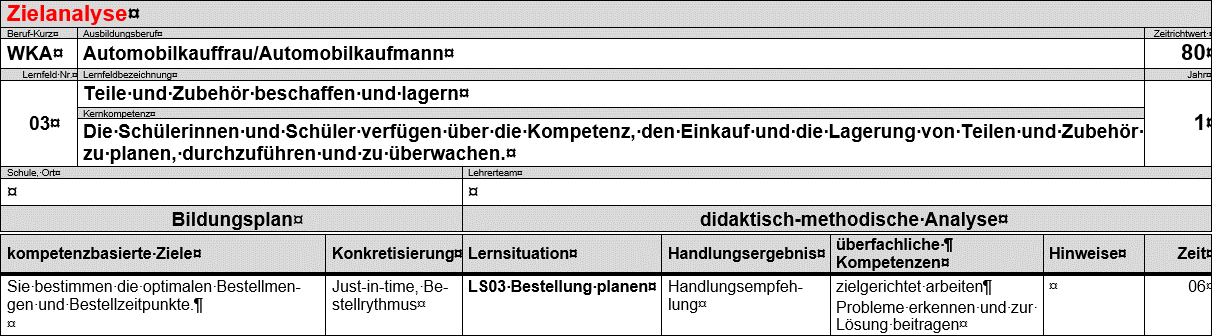 Phasen der vollständigen Handlung Hinweis: Bei schwächeren Lerngruppen ist es sinnvoll, Zwischenergebnisse zu vergleichen, weil die Rechenschritte aufeinander aufbauen (Gefahr der Folgefehler).Bei der Berechnung der Personalkosten kann bei leistungsschwächeren Klassen folgende Anlage ergänzend hinzugefügt werden:WKA-LF03-LS03Bestellung planen1. Schritt Personalkosten berechnen:52 Wochen * 5 Tage =	 260 Tage- Urlaub	30 Tage- Fortbildung	2 Tage- Feiertage	5 Tage- Krankheit	9 Tage= Anwesenheitstage	 214 TageArbeitszeit pro Jahr = 214 Tage x 7,2 Stunden/Tag  = 1.540,80 Stunden pro JahrBruttogehalt	3.200 EUR+ AG-Beiträge SV	640 EUR+ freiwillige Nebenleistungen	       300 EUR+ Schulungskosten	70 EUR= Personalkosten pro Monat	4.210 EURPersonalkosten pro Jahr = 4.210 EUR x 12 Monate = 50.520 EUR                                                     Personalkosten pro Jahr                     50.520 EURPersonalkosten pro Stunde = ------------------------------------------ = --------------------- = 32,79 EUR/Stunde                                                     Anwesenheitsstunden pro Jahr         1.540,80 Std.	                                                       Personalkosten pro Stunde              32,79 EURPersonalkosten pro Minute =  -----------------------------------------  = ----------------- = 0,5465 EUR/Minute                                                                               60			          60	Personalkosten pro Bestellung (10 Min.) = 0,5465 EUR/Minute x 10 Minuten = 5,47 EUR pro BestellungKosten für einen Bestellvorgang  = Personalkosten pro Bestellung + Nebenkosten für einen Bestellvorgang                                                           = 5,47 EUR + 2,53 EUR                                                           = 8,00 EURWichtige Kosten im ErsatzteilbereichWichtige Kosten im ErsatzteilbereichWichtige Kosten im ErsatzteilbereichWichtige Kosten im ErsatzteilbereichBestellkosten(mengenunabhängig)Bestellkosten(mengenunabhängig)LagerhaltungskostenLagerhaltungskostenPersonalkosten für die Bedarfsermittlungdas Erstellen von Anfragenden Angebotsvergleichdie Bestellungdie Überwachung der Lieferterminedie Warenannahme und 
-kontrolledie Bezahlung der Waredie Buchungen des Wareneingangs und der ZahlungSachkosten für PortoFaxpapierDruckermaterialÜberweisungsgebühren, …Personalkosten für die Bedarfsermittlungdas Erstellen von Anfragenden Angebotsvergleichdie Bestellungdie Überwachung der Lieferterminedie Warenannahme und 
-kontrolledie Bezahlung der Waredie Buchungen des Wareneingangs und der ZahlungSachkosten für PortoFaxpapierDruckermaterialÜberweisungsgebühren, …Raumkosten fürdie kalkulatorische Miete der Lagerräumedie Energiekosten (Strom, Heizung)die Gebäudeversicherungskostendie Reinigungskostendie Abschreibung der Lagereinrichtung (Regale, Gabelstapler, Computer, ...)kalkulatorische Zinsen für das gebundene KapitalVerwaltungskosten für WareneinlagerungWarenpflegeBestandskosten fürVersicherungskosten für die eingelagerten Waren Aufwendungen für WarenpflegeAufwendungen für Diebstahl, Schwund und Warenüberalterung (Entsorgung) Raumkosten fürdie kalkulatorische Miete der Lagerräumedie Energiekosten (Strom, Heizung)die Gebäudeversicherungskostendie Reinigungskostendie Abschreibung der Lagereinrichtung (Regale, Gabelstapler, Computer, ...)kalkulatorische Zinsen für das gebundene KapitalVerwaltungskosten für WareneinlagerungWarenpflegeBestandskosten fürVersicherungskosten für die eingelagerten Waren Aufwendungen für WarenpflegeAufwendungen für Diebstahl, Schwund und Warenüberalterung (Entsorgung) BETRIEBSINTERNE MITTEILUNGBETRIEBSINTERNE MITTEILUNGDatum:	03.05.20xxVon:Abteilung ControllingFür:Beschaffung Teile und ZubehörBetreff:Zeitbedarf Bestellvorgang BETRIEBSINTERNE MITTEILUNGBETRIEBSINTERNE MITTEILUNGDatum:	03.05.20xxVon:Abteilung PersonalFür:Beschaffung Teile und ZubehörBetreff:Übersicht Arbeitszeiten und PersonalkostenBETRIEBSINTERNE MITTEILUNGBETRIEBSINTERNE MITTEILUNGDatum:	03.05.20xxVon:Abteilung RechnungswesenFür:Beschaffung Teile und ZubehörBetreff:Lagerkostensatz HandlungsphaseHinweise zur UmsetzungInformierenDie Schülerinnen und Schüler erfassen und analysieren die Aufgabenstellung.PlanenZiele: Ermittlung der Personalkosten pro Bestellung Berechnung der optimalen Bestellmenge und des BestellzeitpunktesOrdnen des vorgegebenen Datenmaterials zur Vorbereitung der Ermittlung der geforderten WerteEntscheidenFestlegung der Vorgehensweise zur Lösung der AufgabeAusführenSchrittweise Ermittlung der optimalen Bestellmenge über Personalkosten je Mitarbeiter und Bestellung mit grafischer Darstellung des ErgebnissesExemplarische Ermittlung des Bestellzeitpunktes und Ableitung einer allgemeingültigen Formel zur Ermittlung des BestellzeitpunktesKontrollierenPräsentation der Ergebnisse durch Arbeitsgruppen und Kontrolle durch das PlenumHinweis: es bietet sich eine arbeitsteilige Präsentation für die Themenbereiche „Optimale Bestellmenge“ und „Meldebestand“ an.BewertenBewertung des Handlungsergebnisses und Handlungsverlaufs.